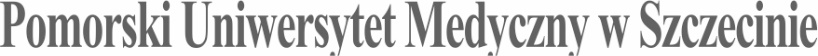 SYLABUS ZAJĘĆInformacje ogólneInformacje szczegółowe*Przykładowe sposoby weryfikacji efektów uczenia się:EP – egzamin pisemnyEU – egzamin ustnyET – egzamin testowyEPR – egzamin praktycznyK – kolokwiumR – referatS – sprawdzenie umiejętności praktycznychRZĆ – raport z ćwiczeń z dyskusją wynikówO – ocena aktywności i postawy studenta SL – sprawozdanie laboratoryjneSP – studium przypadkuPS – ocena umiejętności pracy samodzielnejW – kartkówka przed rozpoczęciem zajęćPM – prezentacja multimedialnai inneNazwa ZAJĘĆ: Nazwa ZAJĘĆ: Rodzaj ZAJĘĆObowiązkowyWydział PUM Wydział Farmacji, Biotechnologii Medycznej i Medycyny LaboratoryjnejKierunek studiów Analityka medycznaSpecjalność -Poziom studiów jednolite magisterskieForma studiówstacjonarneRok studiów /semestr studiówIII/VLiczba przypisanych punktów ECTS 6Formy prowadzenia zajęć(liczba godzin)Wykłady: 30 godz./seminaria: 20 godz./ćwiczenia: 40 godz. Sposoby weryfikacji i oceny efektów uczenia się zaliczenie na ocenę:opisowetestowepraktyczneustnezaliczenie bez oceny egzamin końcowy:opisowytestowypraktycznyustnyKierownik jednostkiProf. dr hab. n. med. Bogusław Machaliński Adiunkt dydaktyczny lub osoba odpowiedzialna za przedmiotDr hab. n. med. Karolina Łuczkowska, (karolina.luczkowska@pum.edu.pl)/ 91-466-1546Nazwa i dane kontaktowe jednostkiKatedra FizjopatologiiHematologii i Transplantologii, Zakład Patologii Ogólnej PUM, Al. Powstańców Wlkp. 72, 70-111 Szczecin, 91-466-1546Strona internetowa jednostkiwww.pum.edu.plJęzyk prowadzenia zajęćpolskiCele zajęćCele zajęćCele dydaktyczne:1.	Przekazanie wiedzy o funkcjonowaniu narządów, układów organizmu w stanie choroby, 2.	Zdefiniowanie stanu choroby opisanie jej uwarunkowań, mechanizmów regulacyjnych oraz kompensujących  jej zaburzenia3.	Dostarczenie wiedzy umożliwiającej zrozumienie  etiologii, patogenezy i objawów chorobowych w  poszczególnych narządach i układach4.	Wykorzystanie zdobytej wiedzy do omówienia  określonych przypadków chorobowych w zakresie etiologii, patogenezy i obserwowanych objawów, analiza krytyczna.Wymagania wstępne w zakresieWiedzyZnajomość patofizjologicznych aspektów funkcjonowania organizmu człowieka w zdrowiu i chorobie, znajomość podstawowych pojęć patofizjologicznych.Wymagania wstępne w zakresieUmiejętnościUmie interpretować dane liczbowe dotyczące podstawowych zmiennych fizjologicznych, biochemicznych i patofizjologicznych, korzysta z baz danych internetowych. Wymagania wstępne w zakresieKompetencji społecznychUmiejętność pracy w zespole; świadomość społecznych uwarunkowań i ograniczeń wynikających z choroby i potrzeba propagowania zachowań prozdrowotnych; nawyk systematyczności i samokształcenia.EFEKTY UCZENIA SIĘEFEKTY UCZENIA SIĘEFEKTY UCZENIA SIĘEFEKTY UCZENIA SIĘlp. efektu uczenia sięStudent, który zaliczył ZAJĘCIAwie/umie/potrafi:SYMBOL (odniesienie do) efektów uczenia się dla kierunkuSposób weryfikacji efektówuczenia się*W01zna prawidłową budowę i funkcje komórek, tkanek, narządów i układów organizmu ludzkiego oraz rozumie współzależności ich budowy i funkcji w warunkach zdrowia i chorobyA.W3O, W, K, ETW02zna mechanizmy regulacji funkcji narządów i układów organizmu człowiekaA.W5O, W, K, ETW03zna mechanizmy działania hormonów oraz konsekwencje zaburzeń regulacji
hormonalnejA.W6O, W, K, ETW04posiada wiedzę o budowie, właściwościach fizykochemicznych i funkcjachwęglowodanów, lipidów, aminokwasów, białek, kwasów nukleinowych, hormonów i witaminA.W7O, W, K, ETW05posiada wiedzę o procesach metabolicznych, mechanizmach ich regulacji oraz ich wzajemnych powiązań na poziomie molekularnym, komórkowym, narządowym i ustrojowym;A.W8O, W, K, ETW06zna budowę i funkcje układu odpornościowego, w tym mechanizmy odpornościnieswoistej i swoistej organizmuA.W15O, K, ETW07zna zależności pomiędzy stylem życia a zdrowiem i chorobą oraz społeczne
uwarunkowania i ograniczenia wynikające z chorobyC.W7OW08zna pojęcie choroby jako następstwa zmiany struktury i funkcji komórek, tkaneki narządówD.W1O, W, K, ETW09zna wybrane jednostki chorobowe, ich symptomatologię i etiopatogenezęD.W2O, W, K, ETW10zna rolę laboratoryjnych badań diagnostycznych w rozpoznawaniu i rokowaniuschorzeń oraz monitorowaniu terapiiD.W3OW11zna i rozumie zaburzenia ustrojowych przemian metabolicznych, charakteryzujących przebieg różnych choróbE.W1O, W, K, ETW12zna czynniki chorobotwórcze zewnętrzne i wewnętrzne, modyfikowalne i niemodyfikowalneE.W2O, W, K, ETW13zna patogenezę oraz symptomatologię chorób układów: sercowo-naczyniowego,moczowego, pokarmowego i ruchu, a także chorób metabolicznych, endokrynnych, nowotworowych, neurodegeneracyjnych oraz zaburzeń gospodarki wodno-elektrolitowej i kwasowo-zasadowejE.W3O, W, K, ETW14zna mechanizmy rozwoju procesu zapalnego oraz techniki immunologiczne pozwalające na ocenę przebiegu tego procesuE.W16O, K, ETW15zna mechanizmy powstawania oraz możliwości diagnostyczne i terapeutycznechorób autoimmunizacyjnych, reakcji nadwrażliwości, wrodzonych i nabytychniedoborów odpornościE.W19O, K, ETW16zna budowę i funkcje komórek układu krwiotwórczego oraz rozumie
współzależność ich budowy i funkcji w warunkach fizjologicznych 
i patologicznychF.W17O, W, K, ETU01potrafi stosować nazewnictwo anatomiczne do opisu stanu zdrowia i chorobyA.U2O, WU02potrafi wykorzystywać wiedzę biochemiczną do analizy i oceny procesówfizjologicznych i patologicznych, w tym do oceny wpływu leków i substancji
toksycznych na te procesyA.U4O, W, K, ETU03potrafi wykonywać wszystkie czynności laboratoryjne z dbałością pozwalającąna zachowanie pełnego bezpieczeństwa swojego i osób współpracującychB.U10OU04potrafi wyjaśniać związki pomiędzy nieprawidłowymi funkcjami tkanek, narządów i układów a objawami klinicznymiD.U1O, W, K, ETU05potrafi opisywać symptomatologię chorób oraz proponować model postępowania diagnostyczno-farmakologicznegoD.U2O, W, K, ETU06potrafi wskazywać zależności pomiędzy zaburzeniami przemian metabolicznych, jednostką chorobową, stylem życia, płcią i wiekiem pacjenta a wynikami laboratoryjnych badań diagnostycznychE.U7O, W, K, ETU07potrafi posługiwać się zarówno prostym, jak i zaawansowanym technicznie sprzętem i aparaturą medyczną, stosując się do zasad ich użytkowania
i konserwacjiF.U6OK01jest świadomy konieczności stałego dokształcania sięA.K1OK02ma świadomość społecznych uwarunkowań i ograniczeń wynikających z choroby i  potrzeby propagowania zachowań prozdrowotnychC.K2OK03rozumie ważność działań zespołowych i potrafi brać odpowiedzialność za wyniki wspólnych działańE.K2OTabela efektów UCZENIA SIĘ w odniesieniu do formy zajęćTabela efektów UCZENIA SIĘ w odniesieniu do formy zajęćTabela efektów UCZENIA SIĘ w odniesieniu do formy zajęćTabela efektów UCZENIA SIĘ w odniesieniu do formy zajęćTabela efektów UCZENIA SIĘ w odniesieniu do formy zajęćTabela efektów UCZENIA SIĘ w odniesieniu do formy zajęćTabela efektów UCZENIA SIĘ w odniesieniu do formy zajęćTabela efektów UCZENIA SIĘ w odniesieniu do formy zajęćTabela efektów UCZENIA SIĘ w odniesieniu do formy zajęćlp. efektu uczenia sięEfekty uczenia sięForma zajęćForma zajęćForma zajęćForma zajęćForma zajęćForma zajęćForma zajęćlp. efektu uczenia sięEfekty uczenia sięWykładSeminariumĆwiczeniaĆwiczenia kliniczneSymulacjeE-learning Inne formyW01zna prawidłową budowę i funkcje komórek, tkanek, narządów i układów organizmu ludzkiego oraz rozumie współzależności ich budowy i funkcji w warunkach zdrowia i chorobyXXXW02zna mechanizmy regulacji funkcji narządów i układów organizmu człowiekaXXXW03zna mechanizmy działania hormonów oraz konsekwencje zaburzeń regulacji
hormonalnejXXXW04posiada wiedzę o budowie, właściwościach fizykochemicznych i funkcjach
węglowodanów, lipidów, aminokwasów, białek, kwasów nukleinowych, hormonów i witaminXXXW05posiada wiedzę o procesach metabolicznych, mechanizmach ich regulacji oraz ich wzajemnych powiązań na poziomie molekularnym, komórkowym, narządowym i ustrojowym;XXXW06zna budowę i funkcje układu odpornościowego, w tym mechanizmy odporności
nieswoistej i swoistej organizmuXXXW07zna zależności pomiędzy stylem życia a zdrowiem i chorobą oraz społeczne
uwarunkowania i ograniczenia wynikające z chorobyXXW08zna pojęcie choroby jako następstwa zmiany struktury i funkcji komórek, tkanek
i narządówXXW09zna wybrane jednostki chorobowe, ich symptomatologię i etiopatogenezęXXXW10zna rolę laboratoryjnych badań diagnostycznych w rozpoznawaniu i rokowaniu
schorzeń oraz monitorowaniu terapiiXXW11zna i rozumie zaburzenia ustrojowych przemian metabolicznych, charakteryzujących przebieg różnych choróbXXW12zna czynniki chorobotwórcze zewnętrzne i wewnętrzne, modyfikowalne 
i niemodyfikowalneXXW13zna patogenezę oraz symptomatologię chorób układów: sercowo-naczyniowego,
moczowego, pokarmowego i ruchu, a także chorób metabolicznych, endokrynnych, nowotworowych, neurodegeneracyjnych oraz zaburzeń gospodarki wodno--elektrolitowej i kwasowo-zasadowejXXW14zna mechanizmy rozwoju procesu zapalnego oraz techniki immunologiczne pozwalające na ocenę przebiegu tego procesuXXXW15zna mechanizmy powstawania oraz możliwości diagnostyczne i terapeutyczne
chorób autoimmunizacyjnych, reakcji nadwrażliwości, wrodzonych i nabytych
niedoborów odpornościXXW16zna budowę i funkcje komórek układu krwiotwórczego oraz rozumie
współzależność ich budowy i funkcji w warunkach fizjologicznych 
i patologicznychXXXU01potrafi stosować nazewnictwo anatomiczne do opisu stanu zdrowia i chorobyXXXU02potrafi wykorzystywać wiedzę biochemiczną do analizy i oceny procesów
fizjologicznych i patologicznych, w tym do oceny wpływu leków i substancji
toksycznych na te procesyXXXU03potrafi wykonywać wszystkie czynności laboratoryjne z dbałością pozwalającą
na zachowanie pełnego bezpieczeństwa swojego i osób współpracującychXU04potrafi wyjaśniać związki pomiędzy nieprawidłowymi funkcjami tkanek, narządów i układów a objawami klinicznymiXXU05potrafi opisywać symptomatologię chorób oraz proponować model postępowania diagnostyczno-farmakologicznegoXXU06potrafi wskazywać zależności pomiędzy zaburzeniami przemian metabolicznych, jednostką chorobową, stylem życia, płcią i wiekiem pacjenta a wynikami laboratoryjnych badań diagnostycznychXXU07potrafi posługiwać się zarówno prostym, jak i zaawansowanym technicznie sprzętem i aparaturą medyczną, stosując się do zasad ich użytkowania
i konserwacjiXK01jest świadomy konieczności stałego dokształcania sięXXXK02ma świadomość społecznych uwarunkowań i ograniczeń wynikających 
z choroby i  potrzeby propagowania zachowań prozdrowotnychXXK03rozumie ważność działań zespołowych i potrafi brać odpowiedzialność 
za wyniki wspólnych działańXTABELA TREŚCI PROGRAMOWYCHTABELA TREŚCI PROGRAMOWYCHTABELA TREŚCI PROGRAMOWYCHTABELA TREŚCI PROGRAMOWYCHlp.treści programowejTreści programoweLiczba godzinOdniesienie do efektów uczenia się do ZAJĘĆSemestr zimowySemestr zimowySemestr zimowySemestr zimowyWykładyWykładyWykładyWykładyTK01Patofizjologia układu endokrynnego6A.W3, A.W5, A.W6, A.W7, D.W1, D.W2, D.W3, E.W1, E.W2, E.W3, A.U2, A.U4, D.U1, D.U2, A.K1TK02Patofizjologia układu oddechowego (astma, POChP, patologie wentylacyjne, elementy rkz)6A.W3, A.W5, C.W7, D.W1, D.W2, D.W3, E.W2, E.W3, A.U2, D.U1, D.U2, A.K1, C.K2TK03Patofizjologia metabolizmu węglowodanów6A.W6, A.W7, A.W8, D.W2, D.W3, E.W1, E.W2, E.W3, A.U4, B.U10, E.U7, A.K1, C.K2, E.K2TK04Patofizjologia układu krążenia6A.W3, A.W5, C.W7, D.W1, D.W2, D.W3, E.W1, E.W3, A.U2, D.U1, D.U2, A.K1, C.K2TK05Patofizjologia układu pokarmowego6A.W3, A.W5, D.W1, D.W2, D.W3, E.W2, E.W3, A.U2, D.U1, D.U2, A.K1, C.K2SeminariaSeminariaSeminariaSeminariaTK01Istota zdrowia i choroby – wprowadzenie do patofizjologii.2C.W7, D.W1, E.W2, A.K1, C.K2, E.K2TK02AIDS2A.W15, D.W2, D.W3, E.W2, E.W3, E.W16, F.W17, E.W19, D.U1, A.K1, E.K2TK03Test tolerancji glukozy, zaburzenia węglowodanowe u kobiet w ciąży2A.W6, A.W7, D.W2, D.W3, E.W3, B.U10, E.U7, A.K1TK04Patofizjologia metabolizmu lipidów4A.W7, A.W8, D.W2, D.W3, E.W1, E.W2, E.W3, A.U4, B.U10, E.U7, A.K1, C.K2TK05Patofizjologia nerek4A.W3, A.W5, D.W1, D.W2, D.W3, E.W2, E.W3, A.U2, D.U1, D.U2, A.K1TK06Patofizjologia metabolizmu białek i aminokwasów2A.W7, A.W8, D.W2, D.W3, E.W1, E.W2, E.W3, A.U4, A.K1TK07Krwiotwórcza komórka macierzysta2A.W3, A.W5, D.W1, D.W2, D.W3, E.W2, E.W3, F.W17, A.U2, D.U1, A.K1TK08Technika cytometrii przepływowej2D.W3, E.W16, E.W17, E.W19, B.U10, A.K1, E.K2ĆwiczeniaĆwiczeniaĆwiczeniaĆwiczeniaTK01Doustny test tolerancji glukozy OGTT4A.W6, A.W7, D.W2, D.W3, E.W3, B.U10, E.U7, A.K1TK02Metody izolacji komórek z krwi – wirowanie w gradiencie gęstości. Ekstrakcja RNA z komórek jednojądrzastych krwi. 4A.W7, F.W17, B.U10, F.U6, A.K1, E.K2TK03Metody analizy ekspresji genów – qRT-PCR, NGS.4A.W7, E.W2, B.U10, F.U6, A.K1, E.K2TK04Immunomagnetyczna selekcja populacji komórek progenitorowych liniowo negatywnych (LIN-) z krwi pępowinowej. Krioprezerwacja wyizolowanych komórek.4F.W17, B.U10, F.U6, A.K1, E.K2TK05Zaprogramowana śmierć komórki. Oznaczenie apoptozy w komórkach LIN- po krioprezerwacji4E.W2, E.W17, B.U10, F.U6, A.K1, E.K2TK06Hodowle in vitro. 4F.W17, B.U10, B.U10, F.U6, A.K1, E.K2TK07Oznaczenie stresu oksydacyjnego4A.W7, A.W8, D.W3, E.W1, B.U10, F.U6, A.K1, E.K2TK08Diagnostyka choroby AIDS. Cytometryczne oznaczanie liczby limfocytów CD4 i CD84A.W15, D.W2, D.W3, E.W2, E.W3, E.W16, F.W17, E.W19, B.U10, F.U6, D.U1, A.K1, E.K2TK09ELISA – immunoenzymatyczne testy fazy stałej4A.W7, A.W8, D.W3, B.U10, F.U6, A.K1, E.K2TK10Ocena żywotności komórek za pomocą czytnika mikropłytek4A.W7, A.W8, D.W3, B.U10, F.U6, A.K1, C.K2, E.K2Zalecana literatura:Literatura podstawowa1. Patofizjologia. Podręcznik dla studentów medycyny. Tom 1-2 (nowe wydanie 2022) Włodzimierz Maśliński (red.)2. Interna Szczeklika ( nowe wydanie 2023 )Andrzej Szczeklik (red)Literatura uzupełniająca3. Badowska-Kozakiewicz A.: Patofizjologia człowieka. Wydawnictwo Lekarskie PZWL, Warszawa 2015.Nakład pracy studenta Nakład pracy studenta Forma nakładu pracy studenta (udział w zajęciach, aktywność, przygotowanie sprawozdania, itp.)Obciążenie studenta [h]Obciążenie studenta [h]Forma nakładu pracy studenta (udział w zajęciach, aktywność, przygotowanie sprawozdania, itp.)W ocenie (opinii) nauczycielaW ocenie (opinii) nauczycielaGodziny kontaktowe z nauczycielem9090Przygotowanie do ćwiczeń/seminarium5050Czytanie wskazanej literatury5050Napisanie raportu z laboratorium/ćwiczeń/przygotowanie projektu/referatu itp.(-)(-)Przygotowanie do kolokwium/kartkówki3030Przygotowanie do egzaminu5050Inne …..(-)(-)Sumaryczne obciążenie pracy studenta270270Punkty ECTS 6UwagiUwagi